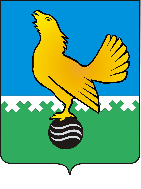 Ханты-Мансийский автономный округ - Юграмуниципальное образованиегородской округ город Пыть-ЯхАДМИНИСТРАЦИЯ ГОРОДАР А С П О Р Я Ж Е Н И ЕОт 24.01.2019									№ 117-раО мероприятиях по исполнению решения Думы города Пыть-Яха «О бюджете города Пыть-Яха на 2019 год и на плановый период 2020 и 2021 годов»(в ред. от 30.01.2019 № 170-ра,в ред. от 28.11.2019 № 2690-ра)В целях реализации решения Думы от 14.12.2018 № 210 «О бюджете города Пыть-Яха на 2019 год и на плановый период 2020 и 2021 годов», распоряжения администрации города от 17.10.2018 № 1667-ра «Об утверждении основных направлений налоговой, бюджетной и долговой политики муниципального образования городского округа города Пыть-Яха на 2019-2021 годы», уточнения плана мероприятий по росту доходов и оптимизации расходов местного бюджета и сокращению муниципального долга на 2019 год и на плановый период 2020 и 2021 годов:	1.	Утвердить план мероприятий по росту доходов, оптимизации расходов и муниципального долга города Пыть-Яха на 2019 год и на плановый период 2020 и 2021 годов, согласно приложению.	2.	Руководителям структурных подразделений администрации города, являющихся исполнителями плана мероприятий, обеспечить исполнение плана мероприятий и предоставлять в комитет по финансам администрации города:	-	ежеквартально до 5 числа месяца, следующего за отчетным кварталом, отчет об исполнении плана мероприятий за 1 квартал, полугодие и 9 месяцев;	-	до 01 февраля года, следующего за отчетным, отчет об исполнении плана мероприятий за год.	Сроки предоставления отчета об исполнении плана мероприятий могут быть изменены согласно отдельным запросам комитета по финансам в соответствии со сроками, установленными Правительством Ханты-Мансийского автономного округа – Югры.	3.	В целях повышения уровня администрирования при исполнении бюджета города, а также в целях оперативного формирования ожидаемой оценки поступления доходов в бюджет города главным администраторам доходов бюджета представлять в комитет по финансам администрации города:	а) 	ежемесячно, до 10-го числа месяца, следующего за отчетным месяцем, ожидаемую оценку поступлений доходов в бюджет города с разбивкой по месяцам с учетом фактического поступления за истекший период в разрезе администрируемых доходов;	б) 	ежеквартально, до 10 числа месяца, следующего за отчетным кварталом, информацию:	-	о причинах отклонения фактических поступлений доходов в отчетном периоде текущего финансового года от фактического поступления доходов за аналогичный период прошедшего финансового года в разрезе кодов бюджетной классификации доходов;	-	о причинах отклонения фактического поступления доходов в отчетном периоде текущего финансового года от утвержденного (уточненного) плана на текущий финансовый год в разрезе кодов бюджетной классификации доходов;	-	о задолженности перед бюджетом города в разрезе видов администрируемых доходов;	в) ежегодно, до 15-го числа месяца, следующего за отчетным финансовым годом, аналитическую информацию:	-	об исполнении уточненного годового плана доходов по кодам бюджетной классификации доходов, с обоснованием причин возникших отклонений фактических поступлений от уточненного плана;	-	о причинах отклонений фактического поступления доходов в отчетном финансовом году от фактического поступления доходов в прошедшем финансовом году.	4.	В качестве мер, направленных на эффективное и результативное расходование бюджетных средств, структурным подразделениям администрации города, распорядителям и получателям бюджетных средств:	-	обеспечить исполнение бюджета городского округа с учетом основных направлений налоговой, бюджетной и долговой политики городского округа на 2019-2021 годы;	-	обеспечить в пределах доведенных лимитов бюджетных обязательств, своевременное исполнение расходных обязательств городского округа, а также недопущение возникновения просроченной кредиторской задолженности;	-	продолжить работу по повышению качества и доступности оказываемых муниципальных услуг, оптимизации расходов на финансовое обеспечение выполнения муниципальных заданий, обеспечению доступа к бюджетным средствам, предусмотренным на оказание социальных услуг, негосударственным организациям (коммерческим, некоммерческим) посредством реализации соответствующих мероприятий муниципальных программ города Пыть-Яха;	-	обеспечить осуществление контроля за исполнением государственных заданий и своевременным размещением государственных заданий в информационно-телекоммуникационной сети Интернет;	-	обеспечить привлечение внебюджетных источников для реализации мероприятий муниципальных программ города, участие в государственных программах автономного округа в целях софинансирования расходных обязательств города Пыть-Яха из бюджета автономного округа;	-	обеспечить эффективное использование межбюджетных трансфертов, полученных в форме субсидий, субвенций и иных межбюджетных трансфертов из бюджета автономного округа;	-	 обеспечить подписание соглашений с главными распорядителями средств бюджета автономного округа, осуществляющими предоставление межбюджетных субсидий, а их копии по мере подписания представить в комитет по финансам администрации города Пыть-Яха;	-	обеспечить соблюдение условий и достижение целевых показателей, предусмотренных заключенными соглашениями о предоставлении межбюджетных субсидий из бюджета автономного округа;	-	не допускать принятие бюджетных обязательств, подлежащих исполнению за счет средств бюджета города в 2019-2021 годах, не обеспеченных лимитами бюджетных обязательств;	-	усилить контроль за эффективным и рациональным использованием бюджетных средств подведомственными получателями бюджетных средств;	-	обеспечить равномерное использование бюджетных средств в течение текущего финансового года с учетом сроков выплаты заработной платы, сроков исполнения заключенных муниципальных контрактов и договоров, сроков выплат, предусмотренных соглашениями о предоставлении субсидий из бюджета города;	-	усилить контроль за своевременной подготовкой документации о закупках, предъявлением принятых обязательств к учету и заявок на оплату расходов в соответствии с установленными требованиями; 	-	обеспечить утверждение муниципальных заданий на оказание муниципальных услуг (выполнение работ) в соответствии с показателями муниципальных заданий, включенными в состав муниципальных программ и соответствующих их целям и ожидаемым результатам реализации;	-	продолжить работу по оптимизации расходов муниципальных учреждений города, включая: формирование обоснованных нормативов затрат для предоставления субсидий на финансовое обеспечение муниципального задания; формирование на основе анализа эффективной занятости и повышения производительности труда предельной штатной численности муниципальных учреждений города; завершение перехода муниципальных учреждений города на «эффективный контракт» с каждым работником;	-	предоставлять в комитет по финансам администрации города ежеквартально до 10-го числа месяца, следующего за отчетным кварталом (за четвертый квартал до 15-го числа), следующего за отчетным кварталом: пояснительную записку и аналитические материалы по исполнению бюджетных ассигнований, предусмотренных на реализацию муниципальных программ города и непрограммную деятельность, включая реализацию муниципальных заданий на предоставление муниципальных услуг, работ; а также иные материалы в порядке и сроки, установленные комитетом по финансам администрации города;	5.	В случае снижения объема поступлений собственных доходов бюджета города по сравнению с утвержденными показателями на текущий финансовый год и ограничения комитетом по финансам администрации города лимитов бюджетных обязательств:	-	принимать меры по сокращению расходных обязательств при условии полного финансового обеспечения принятых расходных обязательств по выплате заработной платы, налогов, доли софинансирования мероприятий государственных программ автономного округа, оплате коммунальных услуг, услуг связи, продуктов питания, обслуживание муниципального долга;	-	ограничивать принятие новых расходных обязательств, прежде всего капитального характера;	-	определить приоритетными в сфере бюджетных инвестиций расходы на финансовое обеспечение вводных объектов строительства.	6.	Установить, что заключение и оплата получателями средств бюджета города муниципальных контрактов и иных обязательств, исполнение которых осуществляется за счет средств бюджета города в 2019 году, осуществляются в пределах доведенных до них лимитов бюджетных обязательств в соответствии с бюджетной классификацией Российской Федерации, с учетом принятых и неисполненных обязательств (кредиторская задолженность 2018 года). Оплата денежных обязательств по публичным нормативным обязательствам осуществляется в пределах, доведенных до получателя бюджетных ассигнований.	7.	Установить, что муниципальные заказчики:	-	осуществляют оплату по заключенным договорам (контрактам) о поставке товаров, выполнении работ и оказании услуг для муниципальных нужд после подтверждения поставки товаров, выполнения (оказания) предусмотренных указанными договорами (контрактами) работ (услуг), их этапов, если возможность авансовых платежей не установлены законодательством Российской Федерации, актами Правительства автономного округа, администрации города, по приобретению жилых помещений по договорам купли-продажи, в рамках реализации жилищных программ;(в ред. распоряжения администрации города от 28.11.2019 № 2690-ра)	-	вправе предусматривать авансовый платеж в размере до 100 процентов от суммы договора (контракта): закупке печатных и электронных изданий (в том числе о подписке на периодические печатные и электронные издания, об оказании услуг по предоставлению доступа к электронным изданиям), закупке (изготовлении) бланков строгой отчётности; коммунальных услуг; услуг связи; услуг в сфере информационной безопасности; об обучении на курсах повышения квалификации; об участии в семинарах, совещаниях, о предоставлении грантов, присужденных по итогам конкурсов; об оказании услуг, связанных с направлением в служебную командировку (проезд к месту служебной командировки и обратно, наем жилого помещения, транспортное обслуживание, обеспечение питанием); по страхованию имущества муниципального образования, по обязательному страхованию гражданской ответственности владельцев транспортных средств; предоставление федеральными учреждениями услуг по контролю и надзору в сфере обеспечения санитарно-эпидемиологического благополучия населения Российской Федерации, за соблюдением требований технических регламентов;	-	в размере не превышающим 30 процентов от суммы договора (муниципального контракта), но не более доведенных лимитов бюджетных обязательств по соответствующему коду бюджетной классификации Российской Федерации, по договорам (муниципальным контрактам) о поставке товаров, выполнение работ и оказании услуг, если иное не установлено настоящим распоряжением, а также федеральными законами и иными нормативными актами правительства Российской Федерации.	8.	Установить, что бюджетные и автономные учреждения города при заключении контрактов (договоров) о поставке товаров, выполнении работ, оказании услуг, предусматривающих авансовые платежи, соблюдают требования, установленные пунктом 7 настоящего распоряжения.	9.	Структурным подразделениям администрации города, являющимся распорядителями средств бюджета города определить приоритеты расходования бюджетных средств в пределах, доведенных лимитов бюджетных обязательств и обеспечить надлежащее функционирование подведомственных учреждений. 	10.	Комитету по финансам (В.В. Стефогло): 10.1.	Не принимать к рассмотрению проекты нормативных правовых актов администрации города, предложения распорядителей и получателей бюджетных средств, предусматривающие увеличение расходов сверх определенных в сводной росписи без указания реальных источников финансирования. При предоставлении структурным подразделениям администрации города, являющимся распорядителями средств бюджета города предложений по внесению изменений в сводную бюджетную роспись городского округа, не допускается перераспределение на иные цели бюджетных ассигнований:-	предусмотренных на уплату налога на имущество организаций;-	предусмотренных на оплату труда и начисления на выплаты по оплате труда, за исключением исполнения требований по исполнительным листам, выплат выходных пособий, выплат в связи с назначением пенсии за выслугу лет, выплат работникам, муниципальным служащим среднемесячного заработка на период трудоустройства при их увольнении в связи с ликвидацией либо реорганизацией учреждения, приводящим к сокращению численности работников учреждения.10.2.	Экономия бюджетных средств, сложившаяся в ходе закупочных процедур, бюджетные средства в размере сложившейся дебиторской задолженности по состоянию на 1 января 2019 года по оплате договоров текущего характера, экономия средств, предусмотренных на финансовое обеспечение муниципальных задания выявленных по результатам анализа отчета о выполнении муниципального задания за 9 месяцев текущего финансового года, рассмотрения предварительного отчета, в случае если планируемое фактическое исполнение муниципального задания до конца текущего финансового года меньше по объему оказания муниципальных услуг (выполнения работ), чем это предусмотрено муниципальным заданием (с учетом допустимых (возможных) отклонений), или не соответствует качеству услуг (работ), определенному в муниципальном задании, в соответствии с пунктом 25 решения Думы города Пыть-Яха от 14.12.2018 года № 210 «О бюджете города Пыть-Яха на 2019 год и на плановый период 2020 и 2021 годов» подлежит к сокращению.(в ред. распоряжения администрации от 30.01.2019 № 170-ра)11.	Структурным подразделениям администрации города совместно с комитетом 	по финансам администрации города:11.1.	Осуществлять контроль за целевым использованием межбюджетных трансфертов, поступающих в виде субвенций, субсидий, предусмотренных в бюджете муниципального образования на реализацию передаваемых государственных полномочий.11.2.	Своевременно предоставлять в уполномоченные исполнительные органы государственной власти автономного округа отчет о расходовании средств.11.3.	Осуществлять мероприятия, направленные на оптимизацию численности персонала и сети муниципальных учреждений.12.	Назначить уполномоченными органами по использованию средств, поступающих в виде субсидий и субвенций из федерального бюджета, из бюджета автономного округа муниципальное казенное учреждение «Центр бухгалтерского и комплексного обслуживания муниципальных учреждений города Пыть-Яха» (получатели - муниципальные учреждения города), субсидии на бюджетные инвестиции - муниципальное казенное учреждение «Управление капитального строительства города Пыть-Яха».13.	Контроль за выполнением распоряжения возложить на заместителя главы города - председателя комитета по финансам Стефогло В.В.Глава города Пыть-Яха                                                                  А.Н. МорозовПриложениек распоряжению администрациигорода Пыть-Яхаот 24.01.2019 № 117-раПлан мероприятий по росту доходов и оптимизации расходов местного бюджета, и сокращению муниципального долга на 2019 год и на плановый период 2020 и 2021 годов (в ред. распоряжений администрации города от 30.01.2019 № 170-ра, от 28.11.2019 2690-ра)№ п/пНаименование мероприятияОтветственный исполнительСрок реализацииНормативно-правовой акт или иной документЦелевой показательЗначение целевого показателяЗначение целевого показателяЗначение целевого показателяБюджетный эффект от реализации мероприятий (тыс. рублей)Бюджетный эффект от реализации мероприятий (тыс. рублей)Бюджетный эффект от реализации мероприятий (тыс. рублей)№ п/пНаименование мероприятияОтветственный исполнительСрок реализацииНормативно-правовой акт или иной документЦелевой показатель2019 год2020 год2021 год2019 год2020 год2021 год1. Мероприятия по росту доходов бюджета муниципального образования1. Мероприятия по росту доходов бюджета муниципального образования1. Мероприятия по росту доходов бюджета муниципального образования1. Мероприятия по росту доходов бюджета муниципального образования1. Мероприятия по росту доходов бюджета муниципального образования1. Мероприятия по росту доходов бюджета муниципального образования1. Мероприятия по росту доходов бюджета муниципального образования1. Мероприятия по росту доходов бюджета муниципального образования1. Мероприятия по росту доходов бюджета муниципального образования1. Мероприятия по росту доходов бюджета муниципального образования1. Мероприятия по росту доходов бюджета муниципального образования1. Мероприятия по росту доходов бюджета муниципального образования1.1.Внести изменения в Перечень муниципального имущества, предназначенного к приватизации в 2019 году и в плановом периоде 2020 и 2021 годовУправление по муниципальному имуществудо 31 декабря 2019 годаРешение Думы города Пыть-Яха «О внесении изменений в решение Думы города от 14.12.2018 № 214 «Об утверждении Прогнозного плана (программы) приватизации имущества, находящегося в собственности муниципального образования городской округ город Пыть-Ях, на 2019 год и плановый период 2020 и 2021 годов»увеличение доходов от приватизации, за счет дополнительного включения имущества в перечень муниципального имущества, предназначенного к приватизации, %0110,03 000,03 000,01.2.Предусмотреть возможность выкупа жилых помещений, занимаемых по договорам найма жилищного фонда коммерческого использованияУправление по муниципальному имуществуна постоянной основеПостановление администрации от 10.12 2018 № 429-па «Об утверждении муниципальной программы «Развитие жилищной сферы в городе Пыть-Яхе», Решение Думы города от 24.12.2013 № 251 «Об утверждении Порядка управления и распоряжения жилищным фондом, находящимся в собственности города Пыть-Яха».количество жилых помещений, предполагаемых к выкупу, единиц31051 150,64 400,02 230,01.3.Принятие мер по урегулированию и взысканию задолженности по платежам в бюджетГлавные администраторы (администраторы) доходов бюджетана постоянной основеприрост доходов к первоначально утвержденной сумме неналоговых доходов бюджета, %7,24416 500,010 000,09 000,01.4.Принятие мер, направленных на обеспечение полного охвата объектов недвижимого имущества, в отношении которых налоговая база определяется как кадастровая стоимость, в целях включения их в перечень на очередной налоговый периодУправление по муниципальному имуществудо 31 октября 2019 годаувеличение количества объектов, налоговая база по которым для исчисления налога на имущество физических лиц, определяется исходя из кадастровой стоимости, %15527,4340,0340,01.5Осуществление работы, направленной на обеспечение дополнительных поступлений в бюджет города Пыть-Яха по налоговым доходам и снижения недоимки по местным налогам, в том числе в рамках работы бюджетной комиссии Комитет по финансам администрации города Главные администраторы (администраторы) доходов бюджетаМежрайонная ИФНС России №7 по ХМАО-Югрена постоянной основеПостановление администрации от 29.06 2017 № 164-па «Об утверждении постоянно действующей бюджетной комиссии» (с изменениями)Отношение суммы реальной к взысканию погашенной задолженности по платежам в бюджет города Пыть-Яха к объёму реальной к взысканию задолженности, по отношению к которой проводилась работа, %не менее 40%не менее 40%не менее 40%9 900,9 900,09 900,02. Мероприятия по оптимизации расходов бюджета муниципального образования2. Мероприятия по оптимизации расходов бюджета муниципального образования2. Мероприятия по оптимизации расходов бюджета муниципального образования2. Мероприятия по оптимизации расходов бюджета муниципального образования2. Мероприятия по оптимизации расходов бюджета муниципального образования2. Мероприятия по оптимизации расходов бюджета муниципального образования2. Мероприятия по оптимизации расходов бюджета муниципального образования2. Мероприятия по оптимизации расходов бюджета муниципального образования2. Мероприятия по оптимизации расходов бюджета муниципального образования2. Мероприятия по оптимизации расходов бюджета муниципального образования2. Мероприятия по оптимизации расходов бюджета муниципального образования2. Мероприятия по оптимизации расходов бюджета муниципального образования2.1.Оптимизация расходов на содержание органов муниципальной властиМКУ Дума города, МКУ Администрация городаежегодно до 31 декабряПроект решения Думы города Пыть-Яха «О внесении изменений в решение Думы города от 14.12.2018 № 210 «О бюджете города Пыть-Яха на 2019 год и плановый период 2020 и 2021 годов»оптимизация расходов бюджета городского округа, %0,070,080,081 153,01 153,01 153,02.2.Оптимизация расходов на содержание казенных учреждений города Пыть-ЯхаСтруктурные подразделения администрации города, являющиеся распорядителями бюджетных средств, муниципальные учрежденияежегодно до 31 декабряПроект решения Думы города Пыть-Яха «О внесении изменений в решение Думы города от 14.12.2018 № 210 «О бюджете города Пыть-Яха на 2019 год и плановый период 2020 и 2021 годов"оптимизация расходов бюджета городского округа, %0,230,240,243 671,23 671,23 671,22.3.Оптимизация расходов на финансовое обеспечение выполнения муниципального заданияСтруктурные подразделения администрации города, являющиеся распорядителями бюджетных средств, муниципальные учрежденияежегодно до 31 декабряПроект решения Думы города Пыть-Яха «О внесении изменений в решение Думы города от 14.12.2018 № 210 «О бюджете города Пыть-Яха на 2019 год и плановый период 2020 и 2021 годов»оптимизация расходов бюджета городского округа, %0,780,800,8012 200,712 200,712 200,72.4.Сокращение бюджетных средств в соответствии с пунктом 10.2 данного распоряженияСтруктурные подразделения администрации города, являющиеся распорядителями бюджетных средств, муниципальные учрежденияежегодно до 31 декабряПроект решения Думы города Пыть-Яха «О внесении изменений в решение Думы города от 14.12.2018 № 210 «О бюджете города Пыть-Яха на 2019 год и плановый период 2020 и 2021 годов»оптимизация расходов бюджета городского округа, %1,170,000,0018 280,20,00,02.5.Реорганизация действующей сети муниципальных учреждений и снижение численности работающих в муниципальных учрежденияхАдминистрация города, Департамент образования и молодежной политикидо 31 декабря 2019 года
до 31 декабря 2020 годаПроект распоряжения администрации городасокращение численности работников муниципальных учреждений, шт. ед.2.6.Расширить перечень и объемы платных услуг, оказываемых бюджетными и автономными учреждениями городского округаСтруктурные подразделения администрации города, являющиеся распорядителями бюджетных средств, муниципальные учреждениядо 31 декабря 2019 годаВнесение изменений в уставы муниципальных учреждений городского округа города Пыть-Яхаоптимизация расходов бюджета городского округа, %0,100,000,001 576,20,00,02.7.Передача муниципальных услуг некоммерческим организациям и социальному предпринимательствуДепартамент образования и молодежной политики, отдел по культуре и искусству, отдел по физической культуре и спортуежегодно до 31 декабряПостановление администрации городаприрост объема субсидий, предусмотренных немуниципальным организациям в целях финансового обеспечения оказания ими муниципальных услуг (выполнения работ), да/нетдадада4 000,04 000,04 000,02.8.Отмена установленных расходных обязательств, не связанных с решением вопросов, отнесенных к полномочиям органов местного самоуправленияОтдел по труду и социальным вопросам1 квартал 2019 годаВнесение изменений в решения Думы города, устанавливающие расходные обязательстваоптимизация расходов бюджета городского округа, %0,060,060,06870,0870,0870,03. Мероприятия по сокращению муниципального долга и расходов на его обслуживание3. Мероприятия по сокращению муниципального долга и расходов на его обслуживание3. Мероприятия по сокращению муниципального долга и расходов на его обслуживание3. Мероприятия по сокращению муниципального долга и расходов на его обслуживание3. Мероприятия по сокращению муниципального долга и расходов на его обслуживание3. Мероприятия по сокращению муниципального долга и расходов на его обслуживание3. Мероприятия по сокращению муниципального долга и расходов на его обслуживание3. Мероприятия по сокращению муниципального долга и расходов на его обслуживание3. Мероприятия по сокращению муниципального долга и расходов на его обслуживание3. Мероприятия по сокращению муниципального долга и расходов на его обслуживание3. Мероприятия по сокращению муниципального долга и расходов на его обслуживание3. Мероприятия по сокращению муниципального долга и расходов на его обслуживание3.1.Установления значения показателя соотношения муниципального долга к доходам бюджета без учета безвозмездных поступленийКомитет по финансам администрации городаРешение Думы города от 14.12.2018 № 210 «О бюджете города Пыть-Яха на 2019 год и плановый период 2020 и 2021 годов»отношение муниципального долга к доходам бюджета города без учёта безвозмездных поступлений, %не более 8%не более 5%не более 5%3.2.Установление предельного годового объема расходов на обслуживание муниципального долга от общего годового объема расходов бюджета города, за исключением расходов, осуществляемых за счет субвенцийКомитет по финансам администрации городаРешение Думы города от 14.12.2018 № 210 «О бюджете города Пыть-Яха на 2019 год и плановый период 2020 и 2021 годов»отношение годового объема расходов на обслуживание муниципального долга от общего годового объема расходов бюджета города, за исключением расходов, осуществляемых за счет субвенций, %не более 3%не более 3%не более 3%